9. Training Events on WMDS and OSCAR/Surface(Submitted by Secretariat)Action proposedTo review and propose updates to the current plans for training on WMDS and OSCAR/Surface, following the related events organized in 2017.References:The WIGOS related Meetings and Final Reports WebpageTraining resources - WMO Moodle site____________9.	TRAINING EVENTS ON WMDS AND OSCAR/SURFACE9.1	The current plan for OSCAR/Surface training events approved in 2016Assumptions:Not all NFPs for OSCAR/Surface will be able to participate in the regional training events (classroom);Some of the NFPs for OSCAR/Surface participating in the regional training events (classroom), could play an important role, in subsequent years, in assisting other Members of their Region(s), e.g. via Regional/Sub-regional WIGOS Centre(s);The M-2-M interface is expected to be fully operational from mid-2017;Subsequent to the training events in 2017, the e-learning materials should become available for additional non-synchronous training, as self-directed learning.9.2	List of related training events organized in 2017:9.2.1 Training events held at WMO Regions targeted at the NFPs for OSCAR/Surface:9.2.1.1 OSCAR/Surface training course for RA VI:Introduction Webinar on 9 May 2017Classroom event from 23-24 May 2017, Offenbach, Germany (Thanks to DWD)Follow-up Webinar on 29 September 2017Thanks to EUMETCAL for supporting the Webinar sessions9.2.1.2 OSCAR/Surface training course for RA III/Climandes (MeteoSwiss/SENAMHI/WMO):Classroom event from 4-6 September 2017, Lima, Peru9.2.2 Other related events (Workshops, Task Team meetings, assessment missions)9.2.2.1 Missions for the assessment of national observing systems	25-27 April, Dakar, Senegal	2-4 May, Niamey, Niger	4-8 September, Port Moresby, Papua New Guinea	17-19 October, Ouagadougou, Burkina Faso9.2.2.2 RA IV WIGOS Workshop for Spanish speaking countries,	22-24 August, Panama City, Panama9.2.2.3 Joint RA II/RA VI Workshop on WIGOS	12-14 September 2017, Belarus, Minsk9.2.2.4 Second Session of RA III Working Group on Infrastructure and Technological Development (WG-ITD-2)4-6 October 2017, Asuncion, Paraguay9.2.2.5 WebEx sessions for RA V NFPs (tbc by Karl Monnik)9.3	Learning material is available on the WMO Moodle9.3.1 The following online courses have been developed and are available at the WMO Moodle platform – they include presentations and reference documents:OSCAR/Surface Training Resources – open to everyone (no login/password required)OSCAR/Surface Training Course for RA-VI – available to registered users (login/password required)OSCAR/Surface Training Course for CLIMANDES and RA-III – available to registered users (login/password required)9.4	Training plan for 20189.4.1 The review/update of the training plan for 2018 should take into account the following:A RA IV classroom event for Spanish speaking countries, may be hosted by Cuba (tbc) in middle 2018;Contacts have been made, and will continue, with various countries in RA I, to find hosts for two events, one in French and one in English.A RA II WIGOS Workshop is scheduled for 19-23 March 2018, Tokyo, Japan-__________World Meteorological Organization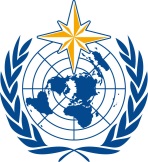 Inter-Commission Coordination Group On WIGOS/Task Team on WIGOS Metadata Sixth Session
Zurich, Switzerland, 27-29 November 2017/ World Meteorological OrganizationInter-Commission Coordination Group On WIGOS/Task Team on WIGOS Metadata Sixth Session
Zurich, Switzerland, 27-29 November 2017Submitted by:
21.11.2017Summary and purpose of documentPresents the current plans for training on WMDS and OSCAR/Surface and lists the related events organized in 2017, as well as the training material available.Type of trainingContentAudienceRegion/
SubregionLanguageDateClassroomWeb interfaceNFPs O/SRA IFrench4th Q 2016ClassroomWeb interfaceNFPs O/SRA IEnglish1st Q 2017ClassroomWeb interfaceNFPs O/SRA III/IVSpanish1st Q 2017ClassroomWeb interfaceNFPs O/SRA VIEnglish2nd Q 2017ClassroomWeb interfaceNFPs O/SRA IIEnglish2nd Q 2017ClassroomWeb interfaceNFPs O/SRA II /RA-VIRussian2nd Q 2017ClassroomWeb interfaceNFPs O/SRA VEnglish3rd Q 2017ClassroomWeb interfaceNFPs O/SRA III/IVEnglish3rd Q 2017WebinarM-2-M interfaceMembers IT staffRA IV/VIEnglish3rd Q 2017WebinarM-2-M interfaceMembers IT staffRA III/VISpanish3rd Q 2017WebinarM-2-M interfaceMembers IT staffRA II/VEnglish4th Q 2017WebinarM-2-M interfaceMembers IT staffRA II/VIRussian4th Q 2017WebinarM-2-M interfaceMembers IT staffRA IEnglish4th Q 2017WebinarM-2-M interfaceMembers IT staffRA IFrench4th Q 2017